Publicado en 03069 el 21/11/2017 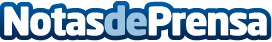 La web número 1 de compra de móviles Xiaomi en España cumple un añoHace un año el e-comerce español Xiaomi-Shop.es llegaba a Internet para empezar a comercializar productos del gigante chino Xiaomi. Hoy, esta tienda online copa los primeros puestos en venta de móviles de la marca en nuestro país. La tienda, tras miles de unidades vendidas, sigue manteniendo los puntos clave que la han hecho crecer en estos mesesDatos de contacto:Raul Calvo660320973Nota de prensa publicada en: https://www.notasdeprensa.es/la-web-numero-1-de-compra-de-moviles-xiaomi-en Categorias: Telecomunicaciones E-Commerce Recursos humanos http://www.notasdeprensa.es